NAME:  …………………………………….ADM NO:  …………CLASS:  ………….…SCHOOL…………………………………….STREAM……………………………………442/1ART & DESIGN (THEORY)PAPER 1SEPT 2022TIME:  1 ½   HOURSMINCKS GROUP OF SCHOOLSKENYA CERTIFICATE OF SECONDARY EDUCATION END OF TERM EXAMS TERM 2 2022THEORY INSTRUCTIONS TO CANDIDATESWrite your name, index number, date and sign in the spaces provided above.This paper consists of three sections A, B and C.Answer all the questions in sections A and B and one question in section C.Answers should be written in the spaces provided.For Examiner’s Use OnlyThis paper consists of 12  printed PagesCandidates should check the question paper to ensure that all the pages are printed as indicated and no questions are missingSECTION A (20 MARKS)Answer ALL questions in this section in the spaces provided.	Describe Atmospheric perspective.							(1 mark)____________________________________________________________________________________________________________________________________________________________________________________________________________________________________Explain how Poetry is related to Art and Design.					(1 mark)____________________________________________________________________________________________________________________________________________________________________________________________________________________________________Describe “Landscaping” as a career related to Art and Design.			(1 mark)________________________________________________________________________________________________________________________________________________________________________________________________________________________________________________________________________________________________________________	Give two sets of triadic colours combinations on the colour wheel with focus on tertiary colours.											(2 marks)__________________________________________________________________________________________________________________________________________________________________________________________________________________________________	(e)	Study the picture below and use it to answer the questions below.	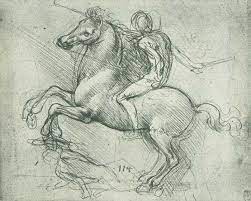 		Explain how line has been used in the picture above.				(1 mark)____________________________________________________________________________________________________________________________________________________________________________________________________________________________________	(f)	Study the illustration below;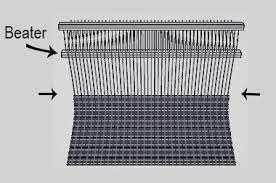 		Identify the weaving defect above and explain how you would correct it in weaving 			process.										(2 marks)____________________________________________________________________________________________________________________________________________________________________________________________________________________________________(g)	Explain the main importance of contrast in a composition.			(1 mark)____________________________________________________________________________________________________________________________________________________________________________________________________________________________________ (h)	Explain the term “cap height” as used in graphic design.			(1 mark)____________________________________________________________________________________________________________________________________________________________________________________________________________________________________ (i)	Describe an “easel” and explain its use in Art and Design activities.	(2 marks)____________________________________________________________________________________________________________________________________________________________________________________________________________________________________ (j)	Describe the gravure printing technique.					(1 mark)___________________________________________________________________________________________________________________________________________________________________________________________________________________________________ (k)	Study the sculpture shown below;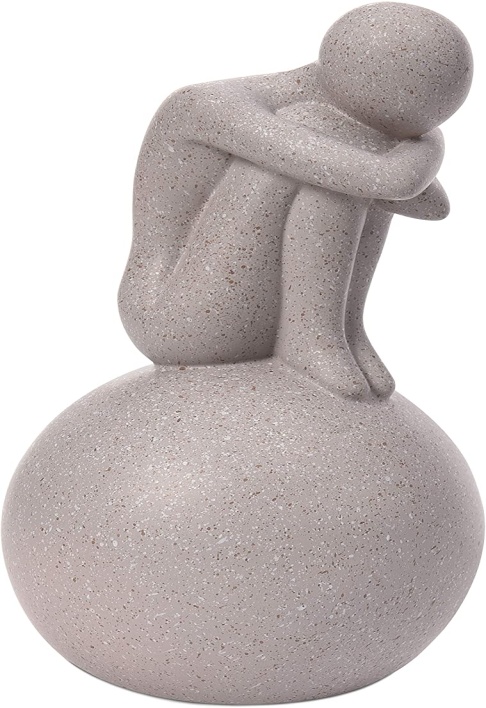 (i)	Identify the type of sculpture shown above.				(1 mark)____________________________________________________________________________________________________________________________________________________________________________________________________________________________________(i)	Describe the nature of the planes used in the sculpture above.	(2 marks)____________________________________________________________________________________________________________________________________________________________________________________________________________________________________________________________________________________________________________________________________________________________________________________________ (l)	Explain the cause of shimmering effect in a mosaic art work.		(1 mark)____________________________________________________________________________________________________________________________________________________________________________________________________________________________________ (m)	Distinguish between the terms “montage” and “photomontage”.		(2 marks)________________________________________________________________________________________________________________________________________________________________________________________________________________________________________________________________________________________________________________________________________________________________________________________________________________________________________________________________________(n)	Explain the term “refractoriness” as used in pottery.			(1 mark)____________________________________________________________________________________________________________________________________________________________________________________________________________________________________SECTION B (25 MARKS)Answer ALL questions in this section in the spaces provided.2.(a)	What is foreshortening as used in drawing?					(1 mark)________________________________________________________________________________________________________________________________________________________(b)	In the space provided, draw the clenched fist below, viewed from the direction of the 		arrow.									(4 marks)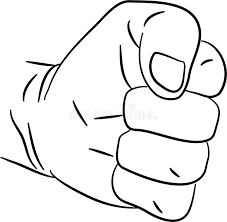 3.	Outline the procedure of window mounting.					(5 marks)________________________________________________________________________________________________________________________________________________________________________________________________________________________________________________________________________________________________________________________________________________________________________________________________________________________________________________________________________4.	Study the pottery form below.	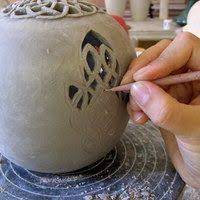 (a)	Identify the pottery decorative technique used.				(1 mark)________________________________________________________________________________________________________________________________________________________ (b)	Describe the technique in 4 (a) above.					(4 marks)________________________________________________________________________________________________________________________________________________________________________________________________________________________________________________________________________________________________________________________________________________________________________________________________________________________________________________________________________________________________________________________________________________________________________________________________________________________________5.	Highlight the steps of making paper collage.				(5 marks)________________________________________________________________________________________________________________________________________________________________________________________________________________________________________________________________________________________________________________________________________________________________________________________________________________________________________________________________________________________________________________________________________________________________________________________________________________________________6.	Study the weaving technique shown below.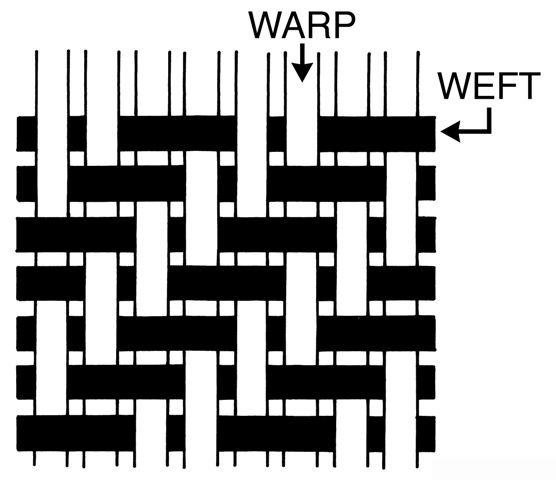 (a)	Identify the weave structure above.					(1 mark)________________________________________________________________________________________________________________________________________________________ (b)	Give the structure reading of the above weave structure from left. 	(3 marks)1st row________________________________________________________________________________________________________________________________________________________2nd row________________________________________________________________________________________________________________________________________________________3rd row________________________________________________________________________________________________________________________________________________________ (c)	In relation to weaving, explain the meaning of the word shed?		(1 mark)________________________________________________________________________________________________________________________________________________________________________________________________________________________________________________________________________________________________________________SECTION C (15 MARKS)Answer ANY ONE question from this section in space provided after question 9.7.	Study the composition below.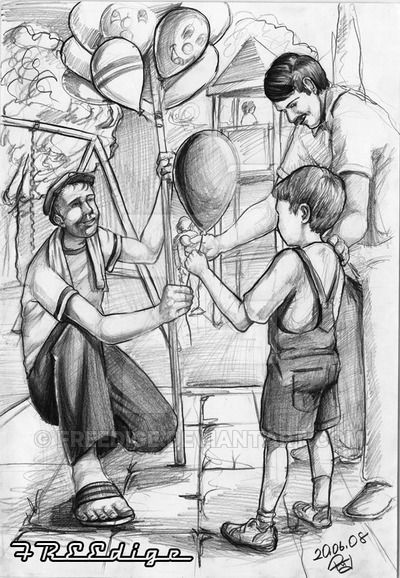 Analyse the use of the following principles in the composition above.(i)	Proportion								(3 marks)(ii)	Dominance								(2 marks)(iii)	Balance 								(3 marks)(iv)	Rhythm 								(3 marks)(v)	Contrast								(3 marks)8.	Identify and describe three types of traffic control signs giving one example for each, its 	shape and colour.								(15 marks)9.	(a)	Explain the use of the following tools in mosaic work.		(5 marks)(b)	Describe two methods of mounting tesserae on the support in process of making 			mosaic art work.							(4 marks) (c)	Outline the procedure of making a glass mosaic.				(6 marks)………………………………………………………………………………………………………………………………………………………………………………………………………………………………………………………………………………………………………………………………………………………………………………………………………………………………………………………………………………………………………………………………………………………………………………………………………………………………………………………………………………………………………………………………………………………………………………………………………………………………………………………………………………………………………………………………………………………………………………………………………………………………………………………………………………………………………………………………………………………………………………………………………………………………………………………………………………………………………………………………………………………………………………………………………………………………………………………………………………………………………………………………………………………………………………………………………………………………………………………………………………………………………………………………………………………………………………………………………………………………………………………………………………………………………………………………………………………………………………………………………………………………………………………………………………………………………………………………………………………………………………………………………………………………………………………………………………………………………………………………………………………………………………………………………………………………………………………………………………………………………………………………………………………………………………………………………………………………………………………………………………………………………………………………………………………………………………………………………………………………………………………………………………………………………………………………………………………………………………………………………………………………………………………………………………………………………………………………………………………………………………………………………………………………………………………………………………………………………………………………………………………………………………………………………………………………………………………………………………………………………………………………………………………………………………………………………………………………………………………………………………………………………………………………………………………………………………………………………………………………………………………………………………………………………………………………………………………………………………………………………………………………………………………………………………………………………………………………………………………………………………………………………………………………………………………………………………………………………………………………………………………………………………………………………………………………………………………………………………………………………………………………………………………………………………………………………………………………………………………………………………………………………………………………………………………………………………………………………………………………………………………………………………………………………………………………………………………………………………………………………………………………………………………………………………………………………………………………………………………………………………………………………………………………………………………………………………………………………………………………………………………………………………………………………………………………………………………………………………………………………………………………………………………………………………………………………………………………………………………………………………………………………………………………………………………………………………………………………………………………………………………………………………………………………………………………………………………………………………………………………………………………………………………………………………………………………………………………………………………………………………………………………………………………………………………………………………………………………………………………………………………………………………………………………………………………………………………………………………………………………………………………………………………………………………………………………………………………………………………………………………………………………………………………………………………………………………………………………………………………………………………………………………………………………………………………………………………………………………………………………………………………………………………………………………………………………………………………………………………………………………………………………………………………………………………………………………………………………………………………………………………………………………………………………………………………………………………………………………………………………………………………………………………………………………………………………………………………………………………………………………………………………………………………………………………………………………………………………………………………………………………………………………………………………………………………………………………………………………………………………………………………………………………………………………………………………………………………………………………………………………………………………………………………………………………………………………………………………………………………………………………………………………………………………………………………………………………………………………………………………………………………………………………………………………………………………………………………………………………………………………………………………………………………………………………………………………………………………………………………………………………………………………………………………………………………………………………………………………………………………………………………………………………………………………………………………………………………………………………………………………………………………………………………………………………………………………………………………………………………………………………………………………………………………………………………………………THIS IS THE LAST PRINTED PAGE!SectionQuestionCandidates ScoreA1     B2     B3     B4     B5     B6CTotal ScoreTotal Score